Supplemental Guide: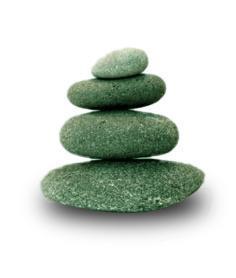 Congenital Cardiac Surgery 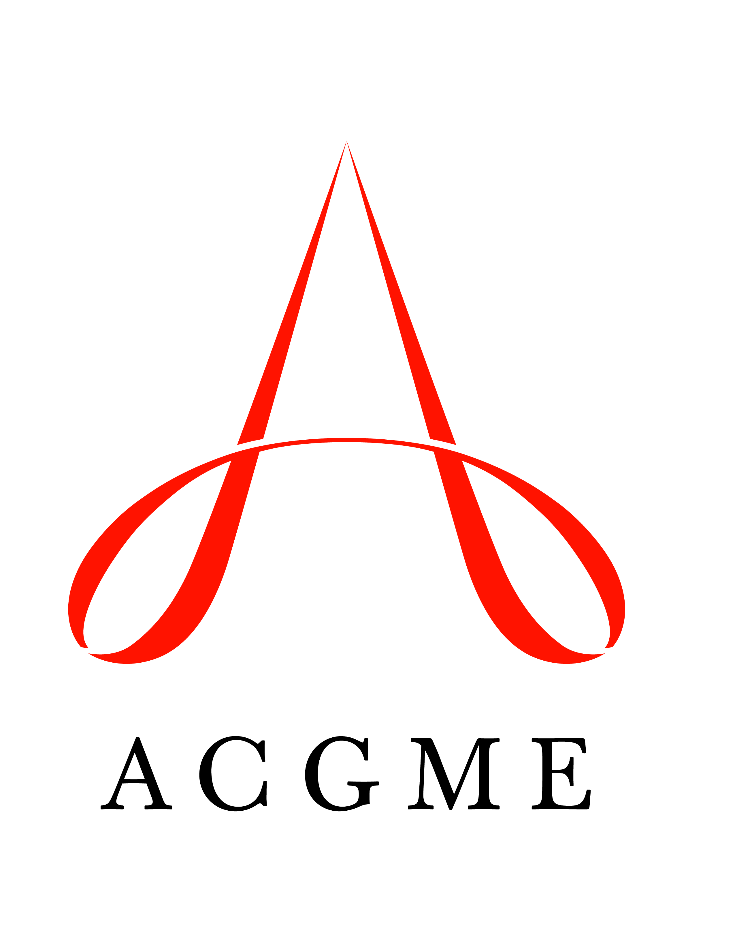 February 2022TABLE OF CONTENTSintroduction	3Patient care	4Technical Skills and Performance	4Patient Evaluation and Decision Making	5Critical Care	7Medical Knowledge	9Morphology	9Pathophysiology and Surgical Outcomes	10Systems-based practice	12Patient Safety and Quality Improvement	12System Navigation for Patient-Centered Care	14Physician Role in Health Care Systems	16practice-based learning and improvement	18Evidence-Based and Informed Practice	18Reflective Practice and Commitment to Personal Growth	19professionalism	20Ethical Principles	20Professional Behavior and Accountability	22Administrative Tasks	24Well-Being	25interpersonal and communication skills	26Patient and Family-Centered Communication	26Interprofessional and Team Communication	29Communication within Health Care Systems	31Mapping of 1.0 to 2.0	33Milestones resources	34Milestones Supplemental GuideThis document provides additional guidance and examples for the Congenital Cardiac Surgery Milestones. This is not designed to indicate any specific requirements for each level, but to provide insight into the thinking of the Milestone Work Group.Included in this document is the intent of each Milestone and examples of what a Clinical Competency Committee (CCC) might expect to be observed/assessed at each level. Also included are suggested assessment models and tools for each subcompetency, references, and other useful information.Review this guide with the CCC and faculty members. As the program develops a shared mental model of the Milestones, consider creating an individualized guide (Supplemental Guide Template available) with institution/program-specific examples, assessment tools used by the program, and curricular components.Additional tools and references, including the Milestones Guidebook, Clinical Competency Committee Guidebook, and Milestones Guidebook for Residents and Fellows, are available on the Resources page of the Milestones section of the ACGME website.To help programs transition to the new version of the Milestones, the ACGME has mapped the original Milestones 1.0 to the new Milestones 2.0. Indicated below are where the subcompetencies are similar between versions. These are not exact matches but are areas that include similar elements. Not all subcompetencies map between versions. Inclusion or exclusion of any subcompetency does not change the educational value or impact on curriculum or assessment. Available Milestones Resources Milestones 2.0: Assessment, Implementation, and Clinical Competency Committees Supplement, new 2021 - https://meridian.allenpress.com/jgme/issue/13/2sClinical Competency Committee Guidebook, updated 2020 - https://www.acgme.org/Portals/0/ACGMEClinicalCompetencyCommitteeGuidebook.pdf?ver=2020-04-16-121941-380 Clinical Competency Committee Guidebook Executive Summaries, new 2020 - https://www.acgme.org/What-We-Do/Accreditation/Milestones/Resources - Guidebooks - Clinical Competency Committee Guidebook Executive Summaries Milestones Guidebook, updated 2020 - https://www.acgme.org/Portals/0/MilestonesGuidebook.pdf?ver=2020-06-11-100958-330 Milestones Guidebook for Residents and Fellows, updated 2020 - https://www.acgme.org/Portals/0/PDFs/Milestones/MilestonesGuidebookforResidentsFellows.pdf?ver=2020-05-08-150234-750 Milestones for Residents and Fellows PowerPoint, new 2020 -https://www.acgme.org/Residents-and-Fellows/The-ACGME-for-Residents-and-Fellows Milestones for Residents and Fellows Flyer, new 2020 https://www.acgme.org/Portals/0/PDFs/Milestones/ResidentFlyer.pdf Implementation Guidebook, new 2020 - https://www.acgme.org/Portals/0/Milestones%20Implementation%202020.pdf?ver=2020-05-20-152402-013 Assessment Guidebook, new 2020 - https://www.acgme.org/Portals/0/PDFs/Milestones/Guidebooks/AssessmentGuidebook.pdf?ver=2020-11-18-155141-527 Milestones National Report, updated each Fall - https://www.acgme.org/Portals/0/PDFs/Milestones/2019MilestonesNationalReportFinal.pdf?ver=2019-09-30-110837-587 (2019)Milestones Bibliography, updated twice each year - https://www.acgme.org/Portals/0/PDFs/Milestones/MilestonesBibliography.pdf?ver=2020-08-19-153536-447 Developing Faculty Competencies in Assessment courses - https://www.acgme.org/Meetings-and-Educational-Activities/Other-Educational-Activities/Courses-and-Workshops/Developing-Faculty-Competencies-in-Assessment Assessment Tool: Direct Observation of Clinical Care (DOCC) - https://dl.acgme.org/pages/assessmentAssessment Tool: Teamwork Effectiveness Assessment Module (TEAM) - https://dl.acgme.org/pages/assessment Learn at ACGME has several courses on Assessment and Milestones - https://dl.acgme.org/Patient Care 1: Technical Skills and PerformanceOverall Intent: To progressively develop the technical skills needed to complete an operationPatient Care 1: Technical Skills and PerformanceOverall Intent: To progressively develop the technical skills needed to complete an operationMilestonesExamplesLevel 1 Performs components of basic complexity procedures Performs components of operations such as patent ductus arteriosus closure in neonates weighing more than one kilogram or older infants and children, atrial septal defect closure, non-neonatal/infant coarctation repair, pulmonary artery banding, vascular ring repair, epicardial pacemakers, or cannulation of infantsLevel 2 Performs basic complexity proceduresCannulates and manages cardiopulmonary bypass in neonates and infantsPerforms procedures for: ventricular septal defect, simple tetralogy of Fallot, sinus venosus atrial septal defect, pulmonary valve replacementLevel 3 Performs moderate complexity procedures and recognizes intra-operative complicationsPerforms procedures for transitional and complete atrioventricular septal defect, unobstructed total anomalous pulmonary venous return, Glenn, Fontan, systemic to pulmonary artery shunt, complete repair of tetralogy with stenosisLevel 4 Performs high complexity procedures and manages intra-operative complicationsManages air embolism during an operationPerforms fourth time or more redo sternotomy in an adult congenital patientPerforms Stage 1 procedure for hypoplastic left heart syndrome, tetralogy of Fallot with pulmonary atresia and major aortopulmonary collateral arteries (MAPCAs), arterial switch for simple transposition, repair of common arterial trunk, Damus-Kaye-Stansel, obstructed total anomalous pulmonary venous return, and Ebstein’s anomaly of the tricuspid valveLevel 5 Independently performs basic complexity proceduresPerforms procedures such as an atrial septal defect, ventricular septal defect, coarctation, pink Tetralogy of Fallot with the physician assistant or first assist, with the attending in the room but not assistingAssessment Models or ToolsDirect observationMock oral examinationSimulationCurriculum Mapping Notes or ResourcesLacour-Gayet F, Clarke D, Jacobs J, et al. The Aristotle score for congenital heart surgery. Semin Thorac Cardiovasc Surg Pediatrc Card Surg Annu. 2004;7:185-191. https://linkinghub.elsevier.com/retrieve/pii/S1092-9126(04)00012-2.Patient Care 2: Patient Evaluation and Decision MakingOverall Intent: To identify and integrate patient-specific factors for design of a diagnostic work-up and formulation of a surgical management plan for patients with congenital heart diseasePatient Care 2: Patient Evaluation and Decision MakingOverall Intent: To identify and integrate patient-specific factors for design of a diagnostic work-up and formulation of a surgical management plan for patients with congenital heart diseaseMilestonesExamplesLevel 1 Identifies patient specific factors needed to design a diagnostic work-up and surgical plan for a basic complexity procedureIntegrates information from echocardiography and computed tomography (CT) or magnetic resonance imaging (MRI) to plan for a patient with sinus-venosus atrial septal defect and partial anomalous pulmonary venous returnIdentifies patient-specific factors to determine indication for palliation with pulmonary artery band versus complete repair of ventricular septal defect or atrioventricular canal defectIdentifies patient-specific factors to determine appropriate modes of pacing and approaches for pacemaker implantationLevel 2 Integrates information with patient specific factors to design a succinct diagnostic work-up and surgical plan for a basic complexity procedureBased on available echocardiographic, cardiac catheterization, and other imaging data, determines the timing and surgical approach for a bidirectional Glenn procedure with or without concomitant branch pulmonary artery augmentationLevel 3 Integrates information with patient specific factors to design a succinct diagnostic work-up and surgical plan for a moderate complexity procedureAnalyzes aortic arch dimensions in a neonate with coarctation of the aorta and hypoplastic aortic arch to decide on surgical approach, namely repair via thoracotomy versus patch augmentation via sternotomyDecides on two-patch versus modified single-patch repair for an infant with complete atrioventricular septal defect based on echocardiographic imagesDescribes indications for surgical systemic-to-pulmonary artery shunt versus catheter-based intervention to provide a stable source of pulmonary blood flowLevel 4 Integrates information with patient specific factors to design a succinct diagnostic work-up and surgical plan for a high complexity procedureFormulates a surgical plan for an infant with tetralogy of Fallot, pulmonary atresia with MAPCAs including extent of unifocalization and determination of complete repair versus shunt placementSynthesizes information from echocardiography and other available imaging to plan and perform a Norwood procedureIntegrates patient-specific factors with clinical data to determine indications and candidacy for heart transplantLevel 5 Formulates an approach for complex patients who do not fit into traditional algorithmsDetermines a treatment plan for a neonate with severe Ebstein’s anomaly, cyanosis, and heart failureDetermines a surgical plan for a patient with borderline left heart structures, deciding on two-ventricle versus single ventricle pathwayDetermines options for mechanical support in patients awaiting heart transplantAssessment Models or ToolsCongenital Thoracic Surgery Directors Association (TSDA) in-service examinationCT Surgery Benchmark Quizzes/ Self-Education Self-Assessment in Thoracic Surgery (SESATS)Direct observationEnd-of-rotation evaluationMilestones evaluationMock oral examinationCurriculum Mapping Notes or ResourcesLaPar DJ, Mery CM, Turek JW, et al. TSRA Review of Cardiothoracic Surgery. 2nd ed. Chicago, IL: Thoracic Surgery Residents Association; 2015. ISBN:978-1523217168.The Society of Thoarcic Surgery (STS). STS Cardiothoracic Surgery E-Book. https://www.sts.org/online-learning/sts-cardiothoracic-surgery-e-book. Accessed 2021.Patient Care 3: Critical CareOverall Intent:  To provide care for the critically ill through complex procedures and treatment plansPatient Care 3: Critical CareOverall Intent:  To provide care for the critically ill through complex procedures and treatment plansMilestonesExamplesLevel 1 Interprets diagnostic data for a critically ill patient Performs basic complexity bedside proceduresReviews chest x-rays and bedside ultrasounds to assess for effusions, pneumothoraces, appropriate line positionDetects low cardiac output state based on hemodynamics, near-infrared spectroscopy monitoring, and blood gas analysesPerforms thoracostomy, cut down for arterial access, peritoneal drains, percutatneous placement of venous and arterial monitoring linesLevel 2 Implements a treatment plan for peri-operative patients with basic complexity proceduresPerforms moderate complexity bedside proceduresProvides for alteration of vasoactive medications, ventilator management for post-operative respiratory failure, and product resuscitation for coagulopathyPerforms mediastinal exploration/wash out for bleeding/tamponade, elective bedside chest closure with attending oversight or availabilityLevel 3 Implements a treatment plan for peri-operative patients with moderate complexity proceduresPerforms high complexity bedside proceduresManages post-operative single ventricle (Norwood, superior cavopulmonary and total cavopulmonary connections) low cardiac output, pulmonary overcirculation, cyanosisManages neonatal repairs: tetralogy of Fallot, arterial switch operation, truncus arteriosus, biventricular shunted patientsPerforms extracorporeal membrane oxygenation (ECMO) cannulation central or peripheralPerforms procedures in catheterization laboratory (cath lab) or electrophysiology (EP) suite for planned assistance with generators and hybrid procedures with attending oversightLevel 4 Implements a comprehensive treatment plan for peri-operative patients with high complexity proceduresPerforms high complexity procedures in urgent scenarios and determine need for emergent surgical interventionManages double switch, ventricular assist device, and post-transplant patientsManages ventilator for acute respiratory distress syndromeManages of refractory pulmonary hypertensionPerforms ECMO cannulation for double switch, extracorporeal cardiopulmonary resuscitation (ECPR) Performs emergent procedures in cath lab for perforation, vascular injury, and device emobilizationLevel 5 Implements a comprehensive treatment plan for a patient condition that does not have clear guidelinesTeaches moderate complexity procedures to junior learnersCritical decision making about indications for ECMO, alternate management strategies for complex, chronic patients, and determination of futilityProctors junior resident with low to moderate complexity procedures (noted above)Assessment Models or ToolsDirect observationMock oral examinationSimulationCurriculum Mapping Notes or ResourcesLaPar DJ, Mery CM, Turek JW, et al. TSRA Review of Cardiothoracic Surgery. 2nd ed. Chicago, IL: Thoracic Surgery Residents Association; 2015. ISBN:978-1523217168.STS. STS Cardiothoracic Surgery E-Book. https://www.sts.org/online-learning/sts-cardiothoracic-surgery-e-book. Accessed 2021.Medical Knowledge 1: MorphologyOverall Intent:  To develop knowledge of congenital cardiac disease morphology and physiology for application in surgical management of patientsMedical Knowledge 1: MorphologyOverall Intent:  To develop knowledge of congenital cardiac disease morphology and physiology for application in surgical management of patientsMilestonesExamplesLevel 1 Demonstrates comprehension and explains morphology for basic complexity congenital cardiac defectsExplains the anatomy and physiology of a ventricular septal defect including the different locations within the septum and the defects relation to the conduction systemExplains the anatomy and physiology of a partial atrioventricular canal defect including typical location of the left sided cleft and the relationship of the conduction system to the septal defectLevel 2 Demonstrates comprehension and applies knowledge of morphology for moderate complexity defectsExplains the relationship of a subaortic membrane to the membranous septum and the conduction systemUnderstands and can explain where the first septal perforation is in relation to the right ventricular outflow tract in a patient undergoing the Ross procedureLevel 3 Demonstrates comprehension of morphology for higher complexity defects and distinguishes between different morphologiesExplains and describes multiple types of coronary artery patterns in patients with transposition of the great arteriesExplains the anatomy and physiology of a complete atrioventricular septal defect with particular attention to the deformation of the left ventricular outflow tract, location of the atrioventricular valve cleft, and typical location and displacement of the conduction systemLevel 4 Demonstrates comprehension and integrates knowledge of morphology for most complex defects and uncommon or rare variantsExplains the anatomy and physiology of tetralogy of Fallot with pulmonary atresia and MAPCAs, the spectrum of double outlet right ventricle, identifies the location of the conduction system in corrected transpositionLevel 5 Teaches morphology for complex defects to junior learnersTeaches other learners about the anatomy of types of ventricular septal defects, variations in tetralogy and implications for physiology, and the anatomy and physiology of simple transpositionAssessment Models or ToolsCongenital TSDA In-service examinationCardiothoracic surgery benchmark quizzes/SESATSDirect observationMock oral examinationCurriculum Mapping Notes or ResourcesMavroudis C, Lewis Backer C, Idriss RF. Atlas of Pediatric Cardiac Surgery. 1st ed. New York, NY: Springer; 2015. ISBN:978-1447153184.Mavroudis C, Dearani JA. Atlas of Adult Congenital Heart Surgery. 1st ed. Switzerland: Springer; 2020. ISBN:978-3030141622.Medical Knowledge 2: Pathophysiology and Surgical OutcomesOverall Intent:  To develop knowledge of congenital cardiac disease pathophysiology and surgical outcomes for application in surgical management of patientsMedical Knowledge 2: Pathophysiology and Surgical OutcomesOverall Intent:  To develop knowledge of congenital cardiac disease pathophysiology and surgical outcomes for application in surgical management of patientsMilestonesExamplesLevel 1 Demonstrates basic comprehension of pathophysiology and surgical outcomes of basic complexity defects, including timing of repairDiscusses the pathophysiology and outcomes of defects such as patent ductus arteriosus, atrial septal defect, coarctation, and perimembranous ventricular septal defectKnows and describes the natural history of unrepaired atrial and ventricular septal defects, and coarctationLevel 2 Demonstrates general comprehension of pathophysiology and surgical outcomes of moderate complexity defects, including timing of repairDiscusses valvar stenosis and valvar insufficiency, atrioventricular septal defects, tetralogy of Fallot, bidirectional Glenn procedure, and Fontan procedureDescribes indications for ventricular septal defect closure versus medical managementDescribes transannular patch and valve sparing outcomes of tetralogy of FallotCounsels families on basic and moderate complexity defects in regards to pathophysiology, risk of surgery and risk of not doing surgery, timing of repair and expected outcomesLevel 3 Demonstrates detailed comprehension of pathophysiology and surgical outcomes of higher complexity defects, including timing of repairDiscusses the higher complexity defects such as tricuspid atresia and single ventricle, Pulmonary atresia with ventricular septal defect and MAPCAs, the different types of total anomalous pulmonary venous return, simple transposition, and lesions-producing heart failureTeaches medical students and residents anatomy and pathophysiology of simple congenital heart details as well as surgical options/timingLevel 4 Demonstrates in-depth comprehension of pathophysiology and surgical outcomes of most complex defects and uncommon or rare variantsDiscusses higher complexity defects such as double inlet left ventricle, nuanced differences in hypoplastic left heart syndrome between aortic stenosis/mitral stenosis, aortic stenosis/mitral atresia, aortic atresia/mitral stenosis, aortic atresia/mitral atresia, the full spectrum of double outlet right ventricle, corrected transposition, and common arterial trunk with interrupted aortic archDiscusses higher complexity defects such as tricuspid atresia and single ventricle, pulmonary atresia with ventricular septal defects and MAPCAs, the different types of total anomalous pulmonary venous return, simple transposition, and lesions-producing heart failureTeaches medical students and residents anatomy and pathophysiology of moderately complex congenital heart defects as well as surgical options/timingDemonstrates knowledge of contraindications to repair in complex lesionsLevel 5 Teaches pathophysiology and surgical outcomes of complex defects to junior learnersTeaches single ventricle heart disease, complex intracardiac repairs, and rare complex heart defectsAssessment Models or ToolsDirect observationMock oral examsCardiothoracic surgery benchmark quizzes/SESATSCongenital TSDA In-service examinationCurriculum Mapping Notes or Resources STS. STS Cardiothoracic Surgery E-Book. https://www.sts.org/online-learning/sts-cardiothoracic-surgery-e-book. Accessed 2021.Mavroudis C, Lewis Backer C, Idriss RF. Atlas of Pediatric Cardiac Surgery. 1st ed. New York, NY: Springer; 2015. ISBN:978-1447153184.Mavroudis C, Dearani JA. Atlas of Adult Congenital Heart Surgery. 1st ed. Switzerland: Springer; 2020. ISBN:978-3030141622.Systems-Based Practice 1: Patient Safety and Quality Improvement (QI)Overall Intent: To engage in the analysis and management of patient safety events, including relevant communication with patients, families, and health care professionals; to conduct a QI projectSystems-Based Practice 1: Patient Safety and Quality Improvement (QI)Overall Intent: To engage in the analysis and management of patient safety events, including relevant communication with patients, families, and health care professionals; to conduct a QI projectMilestonesExamplesLevel 1 Demonstrates knowledge of common patient safety eventsDemonstrates knowledge of how to report patient safety eventsDemonstrates knowledge of basic quality improvement methodologies and metricsLists patient misidentification or medication errors as common patient safety eventsDescribes how to report errors in your environment Describes STS database and root cause analysisParticipates in a morbidity and mortality (M and M) conferenceLevel 2 Identifies system factors that lead to patient safety eventsReports patient safety events to superiors/ faculty membersDescribes local quality improvement initiativesIdentifies that lack of hand sanitizer dispenser at each clinical exam room may lead to increased infection rates; identifies that outpatient medications are not reconciled to inpatient medicationsReports lack of hand sanitizer dispenser at each clinical exam room to appropriate supervisorSummarizes protocols resulting in decreased spread of hospital-acquired C. diffLevel 3 Participates in analysis of patient safety events (simulated or actual)Reports patient safety events through institutional reporting systems (actual or simulated)Participates in local quality improvement initiativesPreparing for M and M presentations or participates in data entry for quality assurance (QA) databaseThrough simulation, communicates with patients/families about a medication administration errorParticipates in project identifying root cause of operating room turnover inefficiency, leads M and M case, or participates on a quality committeeLevel 4 Conducts analysis of patient safety events and offers error prevention strategies (simulated or actual)Participates in disclosure of patient safety events to patients and families (simulated or actual)Demonstrates the skills required to identify, develop, implement, and analyze a quality improvement projectCollaborates with a team to conduct the analysis of a medication administration errors and effectively communicates with patients/families about those eventsParticipates in the completion of a QI project, including assessing the problem, articulating a broad goal, developing a SMART (Specific, Measurable, Attainable, Realistic, Time-Based) objective plan, and monitoring progress and challengesLevel 5 Actively engages teams and processes to modify systems to prevent patient safety eventsRole models or mentors others in the reporting/disclosure of patient safety events to superiors/organizationCreates, implements, and assesses quality improvement initiatives at the institutional or community levelAssumes a leadership role at the departmental or institutional level for patient safetyConducts a simulation for disclosing patient safety eventsInitiates and completes a QI project at hospital, county, or state levelAssessment Models or ToolsDirect observation E-module multiple choice testsMedical record (chart) auditMultisource feedbackPortfolioReflectionSimulationCurriculum Mapping Notes or ResourcesGallagher T, Studdert D, Levinson W. Disclosing harmful medical errors to patients. N Engl J Med. 2007;356(26):2713-2719. https://www.nejm.org/doi/full/10.1056/NEJMra070568?url_ver=Z39.88-2003&rfr_id=ori:rid:crossref.org&rfr_dat=cr_pub%3dpubmed.Gallagher TH, Etchegaray JM, Bergstedt B, et al. Improving communication and resolution following adverse events using a patient-created simulation exercise. Health Serv Res. 2016;51(6):2537-2549. https://onlinelibrary.wiley.com/doi/abs/10.1111/1475-6773.12601. Institute of Healthcare Improvement. http://www.ihi.org/Pages/default.aspx. Accessed 2021.STS Database. www.sts.org. Accessed 2021.Systems-Based Practice 2: System Navigation for Patient-Centered CareOverall Intent: To effectively navigate the health care system, including the interdisciplinary team and other care providers, to adapt care to a specific patient population to ensure high-quality patient outcomesSystems-Based Practice 2: System Navigation for Patient-Centered CareOverall Intent: To effectively navigate the health care system, including the interdisciplinary team and other care providers, to adapt care to a specific patient population to ensure high-quality patient outcomesMilestonesExamplesLevel 1 Demonstrates knowledge of care coordinationIdentifies key elements for safe and effective transitions of care and hand-offsDemonstrates knowledge of population and community health needs and disparitiesFor a patient with congenital heart defect requiring multidisciplinary care, identifies need for communication with cardiologist and critical care medicineLists the essential components of a structured sign-out tool during care transitions and hand-offsIdentifies that patients in rural areas may have different needs and access to a cardiology and cardiac surgery care than urban patientsLevel 2 Coordinates care of patients in routine clinical/social situations effectively using the roles of the interprofessional teams Performs safe and effective transitions of care/hand-offs in routine clinical situations Identifies specific population and community health needs and inequities for their local populationCoordinates care with the cardiologist at the time of discharge from the hospitalRoutinely uses a structured sign-out tool for a stable patient Identifies that limited transportation options may be a factor in rural patients getting to multiple cardiology appointmentsLevel 3 Coordinates care of patients in complex clinical/social situations effectively using the roles of the interprofessional teamsPerforms safe and effective transitions of care/hand-offs in complex clinical situations Uses local resources effectively to meet the needs of a patient population and communityWorks with the social worker to coordinate care for a patient with a complex family situation that will ensure follow-up to a cardiology clinic after discharge from the hospitalRoutinely uses a structured sign-out tool when transferring a patient to the intensive care unit (ICU)Makes appropriate referral for patients who cannot afford post discharge medicationLevel 4 Role models effective coordination of patient-centered care among different disciplines and specialtiesRole models and advocates for safe and effective transitions of care/hand-offs within and across health care delivery systemsAdapts personal practice to provide for the needs of specific populationsLeads team members in approaching interdisciplinary approach to patient carePrior to going on vacation, proactively informs the covering resident about a plan of care for a patient with a complex woundIncorporates interstage monitoring for single ventricle patientsLevel 5 Analyzes the process of care coordination and leads in the design and implementation of improvementsImproves quality of transitions of care within and across health care delivery systems to optimize patient outcomesLeads innovations and advocates for populations and communities with health care inequitiesDevelops clinical care pathwaysParticipates in development of an enhanced recovery after surgery pathwayDevelops a protocol to improve transitions to adult congenital heart disease careLeads development of telehealth diagnostic services for a rural siteAssessment Models or ToolsDirect observation Medical record (chart) auditMultisource feedbackQuality metrics and goals mined from electronic health records (EHRs)Review of sign-out tools, use and review of checklistsCurriculum Mapping Notes or ResourcesCenters for Disease Control and Prevention. Population Health Training in Place Program. https://www.cdc.gov/pophealthtraining/whatis.html. Accessed 2021.Kaplan KJ. TissuePathology. In pursuit of patient-centered care. http://tissuepathology.com/2016/03/29/in-pursuit-of-patient-centered-care/#axzz5e7nSsAns. Accessed 2021.Skochelak SE, Hawkins RE, Lawson LE, Starr SR, Borkan JM, Gonzalo JD. AMA Education Consortium: Health Systems Science. 1st ed. Philadelphia, PA: Elsevier; 2016. ISBN:978-0323461160.Systems-Based Practice 3: Physician Role in Health Care Systems Overall Intent: To understand the physician’s role in the complex health care system and how to optimize the system to improve patient care and the health system’s performanceSystems-Based Practice 3: Physician Role in Health Care Systems Overall Intent: To understand the physician’s role in the complex health care system and how to optimize the system to improve patient care and the health system’s performanceMilestonesExamplesLevel 1 Identifies key components of the health care system (e.g., hospital, finance, personnel, technology)Understands the mechanisms for reimbursement, including practice modelsArticulates differences between Medicaid and private insuranceUnderstands the impact of health plan coverage on prescription drugs for individual patientsIdentifies that patient notes must meet coding requirementsLevel 2 Recognizes the components of how a health care system are interrelated, and its impact on patient careRecognizes the impact of component selection on overall cost Explains that improving patient satisfaction impacts patient adherence and payment to the health systemTakes into consideration patient’s prescription drug coverage when choosing pulmonary hypertension therapySelects cost effective patch materialLevel 3 Understands how individual practice affects the broader system (e.g., length of stay, readmission rates, clinical efficiency)Discusses the impact of component selection on overall costs Ensures that patient with congenital heart defects has a scheduled follow-up appointment at discharge within seven days to reduce risk of readmissionDiscusses costs and benefits of family screening for Marfan’s syndromeLevel 4 Discusses various components of the health care system to provide efficient and effective patient care and transition of careMakes cost effective decisions Provides proper documentation to the primary care team at time of dischargeWorks collaboratively to improve patient assistance resources for a patient with limited resourcesLevel 5 Advocates for systems change that enhances high-value, efficient and effective patient care and transition of careParticipates in health policy advocacy activitiesWorks with community or professional organizations to advocate for fetal screeningImproves informed consent process for non-English-speaking families requiring interpreter servicesAssessment Models or ToolsDirect observationMedical record (chart) auditMultisource feedbackCurriculum Mapping Notes or ResourcesAgency for Healthcare Research and Quality (AHRQ). Major Physician Measurement Sets. https://www.ahrq.gov/professionals/quality-patient-safety/talkingquality/create/physician/measurementsets.html. Accessed 2021.AHRQ. Measuring the Quality of Physician Care. https://www.ahrq.gov/professionals/quality-patient-safety/talkingquality/create/physician/challenges.html. Accessed 2021.The Commonwealth Fund. Health System Data Center. http://datacenter.commonwealthfund.org/?_ga=2.110888517.1505146611.1495417431-1811932185.1495417431#ind=1/sc=1. Accessed 2021.Dzau VJ, McClellan MB, McGinnis JM, et al. Vital directions for health and health care: Priorities from a National Academy of Medicine initiative. JAMA. 2017;317(14):1461-1470. https://nam.edu/vital-directions-for-health-health-care-priorities-from-a-national-academy-of-medicine-initiative/.The Kaiser Family Foundation. www.kff.org. Accessed 2021.The Kaiser Family Foundation: Topic: Health Reform. https://www.kff.org/topic/health-reform/. Accessed 2021.Practice-Based Learning and Improvement 1: Evidence-Based and Informed PracticeOverall Intent: To incorporate evidence and patient values into clinical practicePractice-Based Learning and Improvement 1: Evidence-Based and Informed PracticeOverall Intent: To incorporate evidence and patient values into clinical practiceMilestonesExamplesLevel 1 Demonstrates how to access and use available evidence to take care of a routine patientLooks up disease-specific professional guidelinesLevel 2 Articulates clinical questions and elicits patient preferences and values in order to guide evidence-based careDiscusses pros and cons of different conduit or valve options Level 3 Locates and applies the best available evidence, integrated with patient preference, to the care of complex patientsResearches highest quality evidence comparing treatment strategiesLevel 4 Critically appraises and applies evidence even in the face of uncertainty and conflicting evidence to guide care, tailored to the individual patientDiscusses anticoagulation indications after surgeryLevel 5 Coaches others to critically appraise and apply evidence for complex patients; and/or participates in the development of guidelinesLeads local development of enhanced recovery from surgery protocolsAssessment Models or ToolsConference presentationsDirect observationM and MOral or written examinationsCurriculum Mapping Notes or ResourcesAmerican College of Cardiology (ACC). Guidelines. https://www.acc.org/guidelines. Accessed 2021.Stout KK et al. Clinical practice guideline: 2018 AHA [American Heart Association]/ACC guideline for the management of adults with congenital heart disease. Journal of the American College of Cardiology 2019;73(12):e81-192. doi: 10.1016/j.jacc.2018.08.1029.Institutional Institutional Review Board (IRB) guidelinesNational Institutes of Health. Write Your Application. https://grants.nih.gov/grants/how-to-apply-application-guide/format-and-write/write-your-application.htm. Accessed 2021.National Institutes of Health. US National Library of Medicine. PubMed Online Training. https://www.nlm.nih.gov/bsd/disted/pubmedtutorial/cover.html. Accessed 2021. Practice-Based Learning and Improvement 2: Reflective Practice and Commitment to Personal GrowthOverall Intent: To seek clinical performance information with the intent to improve care; reflects on all domains of practice, personal interactions, and behaviors, and their impact on colleagues and patients (reflective mindfulness); develop clear objectives and goals for improvement in some form of a learning planPractice-Based Learning and Improvement 2: Reflective Practice and Commitment to Personal GrowthOverall Intent: To seek clinical performance information with the intent to improve care; reflects on all domains of practice, personal interactions, and behaviors, and their impact on colleagues and patients (reflective mindfulness); develop clear objectives and goals for improvement in some form of a learning planMilestonesExamplesLevel 1 Accepts responsibility for personal and professional development by establishing goals and actively seeking opportunities to improveSets a personal practice goal of improving suture managementIdentifies gaps in knowledge of congenital heart diseaseAsks for feedback from patients, families, and patient care team membersLevel 2 When prompted, uses performance data to identify gaps, design, and implement a learning planWhen prompted, uses Milestones feedback to identify areas for improvementWhen prompted, develops reading plan based on identified areas for improvementLevel 3 Independently uses performance data to identify gaps, design, and implement a learning planUses SESATS exam and multisource feedback results to identify areas for improvementImplements reading plan based on identified areas for improvementLevel 4 Independently uses performance data to measure the effectiveness of the learning plan and adapt the plan as neededEvaluates performance on technical feedback and adjusts study plan appropriatelyLevel 5 Facilitates the design and implementing learning plans for othersAssists more junior residents in developing their individualized learning plansAssessment Models or ToolsDirect observationReview of learning planCurriculum Mapping Notes or ResourcesBurke AE, Benson B, Englander R, Carraccio C, Hicks PJ. Domain of competence: Practice-based learning and improvement. Acad Pediatr. 2014;14(2 Suppl):S38-S54. https://www.academicpedsjnl.net/article/S1876-2859(13)00333-1/fulltext.Hojat M, Veloski JJ, Gonnella JS. Measurement and correlates of physicians' lifelong learning. Acad Med. 2009;84(8):1066-74. https://insights.ovid.com/crossref?an=00001888-200908000-00021.Lockspeiser TM, Schmitter PA, Lane JL, Hanson JL, Rosenberg AA, Park YS. Assessing residents’ written learning goals and goal writing skill: Validity evidence for the learning goal scoring rubric. Acad Med. 2013;88(10):1558-1563. https://insights.ovid.com/article/00001888-201310000-00039.SESATS. http://www.sesats.org/. Accessed 2021.STS. Learning Center. http://learnctsurgery.sts.org. Accessed 2021.TSDA. TSDA In-Training Exam. https://tsda.org/in-training-exam/. Accessed 2021.Professionalism 1: Ethical PrinciplesOverall Intent: To recognize and address lapses in ethical and professional behavior, demonstrates ethical and professional behaviors, and use appropriate resources for managing ethical and professional dilemmasProfessionalism 1: Ethical PrinciplesOverall Intent: To recognize and address lapses in ethical and professional behavior, demonstrates ethical and professional behaviors, and use appropriate resources for managing ethical and professional dilemmasMilestonesExamplesLevel 1 Demonstrates knowledge of the ethical principles underlying informed consent, surrogate decision making, advance directives, confidentiality, error disclosure, stewardship of limited resources, and related topicsDiscusses the basic principles of beneficence, nonmaleficence, justice, autonomyDiscusses professional values and commitments and how they apply to informed consent processLists elements of informed consent for proceduresLevel 2 Applies ethical principles during patient careIdentifies surrogate for impaired patientsMaintains patient confidentiality in public situationsLevel 3 Recognizes need to seek help in managing and resolving ethical situationsObtains institutional guidance on obtaining consent for blood transfusion in pediatric Jehovah’s Witness patientAnalyzes difficult real or hypothetical ethics case scenarios or situations, recognizes own limitationsLevel 4 Uses appropriate resources for managing and resolving ethical dilemmas as neededManages a near miss or sentinel event by contacting risk managementIdentifies ethical dilemmas of performing procedures in patients who are potential organ donorsRecognizes and manages situations of medical futilityLevel 5 Identifies and seeks to address system-level factors that induce or exacerbate ethical problems or impede their resolutionIdentifies and seeks to address system-wide factors or barriers to promoting a culture of ethical behavior through participation in a work group, committee, or task forceAssessment Models or ToolsDirect observationGlobal evaluationMultisource feedbackOral or written self-reflection SimulationCurriculum Mapping Notes or ResourcesAmerican Association for Thoracic Surgery (AATS). Code of Ethics. https://www.aats.org/aatsimis/AATSWeb/Association/About/Governance/By-Laws_and_Policies/Code_of_Ethics.aspx. Accessed 2021.American Medical Association. Ethics. https://www.ama-assn.org/delivering-care/ama-code-medical-ethics. Accessed 2021.Bynny RL, Paauw DS, Papadakis MA, Pfeil S. Medical Professionalism Best Practices: Professionalism in the Modern Era. Aurora, CO: Alpha Omega Alpha Medical Society; 2017. Medical Professionalism Best Practices: Professionalism in the Modern Era. Aurora, CO: Alpha Omega Alpha Medical Society; 2017. http://alphaomegaalpha.org/pdfs/Monograph2018.pdf.Levinson W, Ginsburg S, Hafferty FW, Lucey CR. Understanding Medical Professionalism. 1st ed. New York, NY: McGraw-Hill Education; 2014. ISBN:978-0071807432.STS. Code of Ethics. https://www.sts.org/about-sts/policies/code-ethics. Accessed 2021.Professionalism 2: Professional Behavior and AccountabilityOverall Intent: To take responsibility for their actions and the impact on patients and other members of the health care team and recognize limits of one’s own knowledge and skillProfessionalism 2: Professional Behavior and AccountabilityOverall Intent: To take responsibility for their actions and the impact on patients and other members of the health care team and recognize limits of one’s own knowledge and skillMilestonesExamplesLevel 1 Completes patient care tasks and responsibilities, identifies potential barriers, and describes strategies for ensuring timely task completion Describes when and how to appropriately report lapses in professional behavior Accepts feedback highlighting gapsEvaluates and documents a consult in a timely mannerKnows how to report unprofessional behavior at their institution Acknowledges gaps in skill during a case debriefing and spends additional time in the simulation labLevel 2 Performs patient care tasks and responsibilities in a timely manner with appropriate attention to detail in routine situationsTakes responsibility for his or her own professional behavior and reports lapses in self and othersEpisodically seeks feedbackConsents patient and schedules patent ductus arteriosus ligationApologizes to team member(s) for unprofessional behavior without promptingRecognizes difficulty placing chest tube and requests feedback before next procedureLevel 3 Performs patient care tasks and responsibilities in a timely manner with appropriate attention to detail in complex or stressful situationsDemonstrates professional behavior in complex or stressful situationsIntentionally seeks and integrates multisource feedback into practiceCounsels angry family with complaints about care team while having multiple other clinical responsibilitiesAsks for help when patient is unstable and treatment pathway is unclearConsistently integrates intra-operative feedback into performance improvementLevel 4 Recognizes situations that may impact others’ ability to complete patient-care tasks and responsibilities in a timely mannerIntervenes to prevent and correct lapses in professional behavior in self and othersProvides constructive feedback to othersCoordinates with the ICU to avoid procedures during ICU roundsAsks another team member to perform tasks when fatiguedProvides medical students with resources and performance feedbackLevel 5 Develops systems to enhance other’s ability to efficiently complete patient-care tasks and responsibilitiesCoaches others when their behavior fails to meet professional expectationsSets up a meeting with the nurse manager to streamline patient careShares templates for documentationCoaches others on how to avoid conflict with team membersAssessment Models or ToolsCompliance with deadlines and timelinesDirect observationMultisource feedbackSelf-evaluationsSimulationCurriculum Mapping Notes or ResourcesAATS. Code of Ethics. https://www.aats.org/aatsimis/AATSWeb/Association/About/Governance/By-Laws_and_Policies/Code_of_Ethics.aspx. Accessed 2021.American College of Surgeons. Code of Professional Conduct. https://www.facs.org/about-acs/statements/stonprin#code. Accessed 2021.Code of conduct from institutional manualSTS. Code of Ethics. https://www.sts.org/about-sts/policies/code-ethics. Accessed 2021.Professionalism 3: Administrative TasksOverall Intent: To develop the skills and behaviors required to complete the administrative duties of being a surgeon, such as clinical work and education hours, case logs, evaluations, discharge summaries, operative reports, daily progress notes, and conference/meeting attendanceProfessionalism 3: Administrative TasksOverall Intent: To develop the skills and behaviors required to complete the administrative duties of being a surgeon, such as clinical work and education hours, case logs, evaluations, discharge summaries, operative reports, daily progress notes, and conference/meeting attendanceMilestonesExamplesLevel 1 Recognizes the need to complete administrative tasks and responsibilitiesCreates a plan to log all cases at the end of every dayLevel 2 Performs administrative tasks and responsibilities in a timely manner with appropriate attention to detail in routine situationsLogs clinical and educational work hours and case logs regularlyResponds to pages, texts, and emailsLevel 3 Performs administrative tasks and responsibilities in a timely manner with appropriate attention to detail in complex or stressful situationsCompletes timely documentation while having multiple clinical responsibilitiesLevel 4 Recognizes situations that may impact others’ ability to complete administrative tasks and responsibilities in a timely mannerBefore attending a family wedding, makes the appropriate arrangements to avoid service interruptionsLevel 5 Facilitates efforts to enhance other’s ability to efficiently complete administrative tasks and responsibilitiesWorks with the hospital information technology department to develop a service shared file directory to facilitate completion of administrative requirements such as transition of patient care documentsAssessment Models or ToolsCase logsClinical and educational work hours logsConference attendance logsEvaluation complianceMedical chart reviewMultisource feedbackProgram director’s reports documenting compliance with administrative requirementsCurriculum Mapping Notes or ResourcesACGME Program Requirements for Graduate Medical Education in Thoracic Surgery. https://www.acgme.org/specialties/thoracic-surgery/program-requirements-and-faqs-and-applications/. Accessed 2021.Institutional guidelinesProfessionalism 4: Well-BeingOverall Intent: To identify, use, manage, improve, and seek help for personal and professional well-being for self and othersProfessionalism 4: Well-BeingOverall Intent: To identify, use, manage, improve, and seek help for personal and professional well-being for self and othersMilestonesExamplesLevel 1 With assistance, recognizes status of personal and professional well-beingAcknowledges own response to patient’s deathLevel 2 Independently recognizes status of personal and professional well-beingIndependently identifies and communicates impact of a personal family tragedyIdentifies the impact of lack of sleep on performanceStates symptoms of burnoutLevel 3 Proposes a plan to optimize personal and professional well-beingWith the multidisciplinary team, develops a reflective response to deal with personal impact of difficult patient encounters and disclosuresDoes self-reflection to identify symptoms of burnoutLevel 4 Executes a plan to optimize personal and professional well-beingIndependently identifies ways to manage personal stressEngages in activities to build resilience and well-beingLevel 5 Coaches others when emotional responses do not meet professional expectationsAssists in organizational efforts to address clinician well-being after patient diagnosis/prognosis/deathAssessment Models or ToolsDirect observationGroup interview or discussions for team activitiesIndividual interviewInstitutional online training modulesSelf-assessment and personal learning planCurriculum Mapping Notes or ResourcesLocal resources, including Employee AssistanceACGME. Well-Being Tools and Resources. https://dl.acgme.org/pages/well-being-tools-resources. Accessed 2022.Interpersonal and Communication Skills 1: Patient and Family-Centered CommunicationOverall Intent: To deliberately use language and behaviors to form a therapeutic relationship with patients and their families; to identify communication barriers, including self-reflection on personal biases, and minimize them in the doctor-patient relationship; organize and lead communication around shared decision makingInterpersonal and Communication Skills 1: Patient and Family-Centered CommunicationOverall Intent: To deliberately use language and behaviors to form a therapeutic relationship with patients and their families; to identify communication barriers, including self-reflection on personal biases, and minimize them in the doctor-patient relationship; organize and lead communication around shared decision makingMilestonesExamplesLevel 1 Introduces themselves and explains their role to the patient and familyProvides timely updates to patients and familiesIdentifies common barriers to effective communicationSelf-monitors and controls tone, non-verbal responses, and language and asks questions to invite the patient’s participationAccurately communicates their role in the health care system to patients and familiesCommunicates with patients and patients’ families on changing conditionsProvides patients with routine information, such as chest x-ray obtained earlier in the day is normal or that the hematocrit is stableIdentifies need for trained interpreter with non-English-speaking patientsLevel 2 Delivers routine information to patients and families and confirms understandingActively listens to patients and families to elicit patient preferences and expectationsIdentifies complex barriers to effective communicationShares information and verifies patient understandingLeads a discussion about acute pain management with the patient and the family, reassessing the patient’s and family’s understanding and anxietyIdentifies culture, religious beliefs, health literacy as complex communication barriers in patient and family encountersLevel 3 Delivers complex and difficult information to patients and families and confirms understandingUses shared decision making to make a personalized care planWhen prompted, reflects on personal biases while attempting to minimize communication barriersEstablishes and maintains a therapeutic relationship with challenging patients and familiesWhen speaking to a patient, acknowledges uncertainty in a patient’s medical complexity and prognosisIndependently engages in shared decision making with the patient and family, to align a patient’s unique goals with treatment optionsRecognizes and attempts to mitigate implicit biasesLevel 4 Facilitates interdisciplinary patient and family conferencesEffectively negotiates and manages conflict among patients, families, and the health care teamManages communication barriers and biases Facilitates family conference when family members disagree about the goals of careNegotiates care management plan when surgical interventions may be ineffectiveReflects on personal bias and solicits input from faculty members about mitigation of communication barriersLevel 5 Coaches others in the facilitation of difficult conversationsCoaches others in conflict resolutionCoaches others to manage communication barriers and biases Mentors/coaches and supports colleagues in self-awareness and reflection to improve therapeutic relationships with patients Creates a curriculum to teach conflict resolution in family conferencesReviews finer points of biases to residents and directs them to established resourcesAssessment Models or ToolsDirect observationKalamazoo Essential Elements Communication Checklist (Adapted)Mini-clinical evaluation exerciseMultisource feedbackSelf-assessment including self-reflection exercisesStandardized patients or structured case discussionsCurriculum Mapping Notes or ResourcesAmerican College of Surgeons (ACS). Communicating with Patients about Surgical Errors and Adverse Outcomes. https://web4.facs.org/ebusiness/ProductCatalog/product.aspx?ID=229. Accessed 2021.ACS. Disclosing Surgical Error: Vignettes for Discussion. https://web4.facs.org/ebusiness/ProductCatalog/product.aspx?ID=157. Accessed 2021.Baile WF, Buckman R, Lenzi R, et al. SPIKES - A six-step protocol for delivering bad news: Application to the patient with cancer. Oncologist. 2000;5:302-311. https://theoncologist.onlinelibrary.wiley.com/doi/full/10.1634/theoncologist.5-4-302.Gallagher T, Etchegaray JM, Bergstedt B, et al. Improving communication and resolution following adverse events using a patient-created simulation exercise. HSR. 2016;51(6):2537-2549. https://onlinelibrary.wiley.com/doi/abs/10.1111/1475-6773.12601.Gallagher T, Studdert D, Levinson W. Disclosing harmful medical errors to patients. N Engl J Med. 2007;356(26):2713-2719. https://www.nejm.org/doi/full/10.1056/NEJMra070568?url_ver=Z39.88-2003&rfr_id=ori:rid:crossref.org&rfr_dat=cr_pub%3dpubmed. Laidlaw A, Hart J. Communication skills: An essential component of medical curricula. Part I: Assessment of clinical communication: AMEE Guide No. 51. Med Teach. 2011;33(1):6-8. https://www.tandfonline.com/doi/abs/10.3109/0142159X.2011.531170?journalCode=imte20.Makoul G. Essential elements of communication in medical encounters: the Kalamazoo consensus statement. Acad Med. 2001;76(4):390-393. https://journals.lww.com/academicmedicine/Fulltext/2001/04000/Essential_Elements_of_Communication_in_Medical.21.aspx.Makoul G. The SEGUE Framework for teaching and assessing communication skills. Patient Educ Couns. 2001;45(1):23-34. https://www.sciencedirect.com/science/article/abs/pii/S0738399101001367?via%3Dihub.Symons AB, Swanson A, McGuigan D, Orrange S, Akl EA. A tool for self-assessment of communication skills and professionalism in residents. BMC Med Educ. 2009; 9:1. https://www.ncbi.nlm.nih.gov/pmc/articles/PMC2631014/.Interpersonal and Communication Skills 2: Interprofessional and Team CommunicationOverall Intent: To effectively communicate with the health care team, including consultants, in both straightforward and complex situationsInterpersonal and Communication Skills 2: Interprofessional and Team CommunicationOverall Intent: To effectively communicate with the health care team, including consultants, in both straightforward and complex situationsMilestonesExamplesLevel 1 Respectfully requests a consultationRespectfully receives a consultation requestUses language that values all members of the health care teamPolitely ask for a cardiology consultation for a patient with post-operative pericardial effusionReceives consult request for a patient with poor cardiac function, asks clarifying questions politely, and expresses gratitude for the consultAcknowledges the contribution of each member of the surgical team to the patientLevel 2 Clearly and concisely requests a consultationClearly and concisely responds to a consultation requestCommunicates information effectively with all health care team membersWhen asking for a cardiology consultation for a patient with post-operative pericardial effusion, respectfully discusses potential drainage in the cath lab Responds in a timely manner to primary team regarding lack of surgical options for a patient with poor cardiac functionAttends cardiac intensive care unit rounds and provides surgical inputLevel 3 Verifies own understanding of consultant recommendationsVerifies understanding of recommendations when providing consultationUses active listening to adapt communication style to fit team needsWhen receiving treatment recommendations from a consultant physician, verifies a clear understanding of the plan After a consultation from infectious disease has been completed, confirms understanding of the antibiotic course and who will place the orderSummarizes a consultant recommendation in the progress notesLevel 4 Coordinates recommendations from different members of the health care team to optimize patient careNavigates and resolves disagreements with interprofessional team Mediates conflict within the teamInitiates a multidisciplinary meeting to developed shared care plan for a patient with complex congenital heart needsExplains surgical rationale for contraindications of ECMO in a heart failure patient with the critical care and cardiology physicians Speaks directly to a consultant and does not address conflict in the EHR Level 5 Models flexible communication strategies that value input from all health care team members, resolving conflict when neededCoaches others in navigating interprofessional disagreements Coaches others in active listening and communication styles  Teaches and models team communication and conflict resolutionParticipates in a course on difficult conversationsAssessment Models or ToolsDirect observationGlobal assessmentMedical record (chart) auditMultisource feedbackSimulationCurriculum Mapping Notes or ResourcesBraddock CH, Edwards KA, Hasenberg NM, Laidley TL, Levinson W. Informed decision making in outpatient practice: time to get back to basics. JAMA. 1999;282:2313-2320. https://pubmed.ncbi.nlm.nih.gov/10612318/.Dehon E, Simpson K, Fowler D, Jones A. Development of the faculty 360. MedEdPORTAL. 2015;11:10174. https://www.mededportal.org/doi/10.15766/mep_2374-8265.10174.Green M, Parrott T, Cook G. Improving your communication skills. BMJ. 2012;344:e357 https://www.bmj.com/content/344/bmj.e357.Henry SG, Holmboe ES, Frankel RM. Evidence-based competencies for improving communication skills in graduate medical education: A review with suggestions for implementation. Med Teach. 2013;35(5):395-403. https://www.tandfonline.com/doi/abs/10.3109/0142159X.2013.769677?journalCode=imte20.Lane JL, Gottlieb RP. Structured clinical observations: A method to teach clinical skills with limited time and financial resources. Pediatrics. 2000;105(4):973-977. https://pdfs.semanticscholar.org/8a78/600986dc5cffcab89146df67fe81aebeaecc.pdf.Roth CG, Eldin KW, Padmanabhan V, Freidman EM. Twelve tips for the introduction of emotional intelligence in medical education. Med Teach. 2018;21:1-4. https://www.tandfonline.com/doi/abs/10.1080/0142159X.2018.1481499?journalCode=imte20.Interpersonal and Communication Skills 3: Communication within Health Care SystemsOverall Intent: To effectively communicate using a variety of methodsInterpersonal and Communication Skills 3: Communication within Health Care SystemsOverall Intent: To effectively communicate using a variety of methodsMilestonesExamplesLevel 1 Accurately and timely documents information in the patient recordSafeguards patient personal health informationCommunicates through appropriate channels as required by institutional policyCreates accurate documentation but may include extraneous informationShreds patient list after rounds; avoids talking about patients in the elevatorIdentifies institutional and departmental communication hierarchy for concerns and safety issuesLevel 2 Completes documentation thoroughly and communicates diagnostic and therapeutic reasoning in an organized fashionDocuments required data in formats specified by institutional policyRespectfully communicates concerns about the systemCreates organized and accurate documentation outlining clinical reasoning that supports the treatment planUses documentation templatesRecognizes that a communication breakdown has happened and respectfully brings the breakdown to the attention of the faculty memberLevel 3 Completes documentation accurately, concisely, and completelyAppropriately selects direct and indirect forms of communicationUses appropriate channels to offer clear and constructive suggestions to improve the systemDocuments complex clinical thinking concisely in notes but may not contain anticipatory guidance Calls patient immediately about potentially critical test resultUses institutional reporting system after a medication errorLevel 4 Communicates in a clearly organized, concise, and timely manner, and includes anticipatory guidanceUses written and verbal communication (e.g., patient notes, email) in a professional mannerInitiates difficult conversations with appropriate stakeholders to improve the systemCreates documentation that is consistently accurate, organized, and concise, and frequently incorporates anticipatory guidanceNotes are exemplary and used to teach othersRespectfully closes the loop with an emergency room physician about breakdowns in communication to prevent recurrenceLevel 5 Models feedback to improve others’ written communicationFacilitates departmental or institutional communication policies and proceduresFacilitates dialogue regarding systems issues among larger community stakeholders (institution, health care system, field)Leads a task force established by the hospital QI committee to develop a plan to improve house staff hand-offsMeaningfully participates in a committee following a patient safety event in the ICU such as inadvertent removal of ECMO cannula Participates on a task force generated by a root cause analysis Assessment Models or ToolsDirect observation Medical record (chart) auditMultisource feedbackCurriculum Mapping Notes or ResourcesBierman JA, Hufmeyer KK, Liss DT, Weaver AC, Heiman HL. Promoting responsible electronic documentation: Validity evidence for a checklist to assess progress notes in the electronic health record. Teach Learn Med. 2017;29(4):420-432. https://www.tandfonline.com/doi/full/10.1080/10401334.2017.1303385.Starmer AJ, Spector ND, Srivastava R, et al. I-pass, a mnemonic to standardize verbal handoffs. Pediatrics. 2012;129.2:201-204. https://pediatrics.aappublications.org/content/129/2/201.long?sso=1&sso_redirect_count=1&nfstatus=401&nftoken=00000000-0000-0000-0000-000000000000&nfstatusdescription=ERROR%3a+No+local+token.Milestones 1.0Milestones 2.0PC1: Technical Skills and PerformancePC1: Technical Skills and PerformancePC2: Pre- and Post-operative CarePC2: Patient Evaluation and Decision MakingPC3: Critical CareMK1: Anatomy and DiagnosisPC2: Patient Evaluation and Decision MakingMK1: MorphologyMK2: Pathophysiology and Natural History of the DiseaseMK2: Pathophysiology and Surgical OutcomesMK3: Pathophysiology and Management of the Post-operative StateMK2: Pathophysiology and Surgical OutcomesSBP: Systems-based PracticeSBP1: Patient Safety and Quality ImprovementSBP2: System Navigation for Patient-Centered CareSBP3: Physician Role in Health Care SystemsPBLI: Practice-based Learning and ImprovementPBLI1: Evidence-Based and Informed PracticePBLI2: Reflective Practice and Commitment to Personal GrowthPROF: ProfessionalismPROF1: Ethical PrinciplesPROF2: Professional Behavior and AccountabilityPROF3: Administrative Tasks PROF4: Well-BeingICS: Interpersonal and Communication SkillsICS1: Patient and Family-Centered CommunicationICS2: Interprofessional and Team Communication ICS3: Communication within Health Care Systems